МЕЖДУНАРОДНЫЙ (ЗАОЧНЫЙ) КОНКУРС ПОРТФОЛИО «КОЛОСС-2016»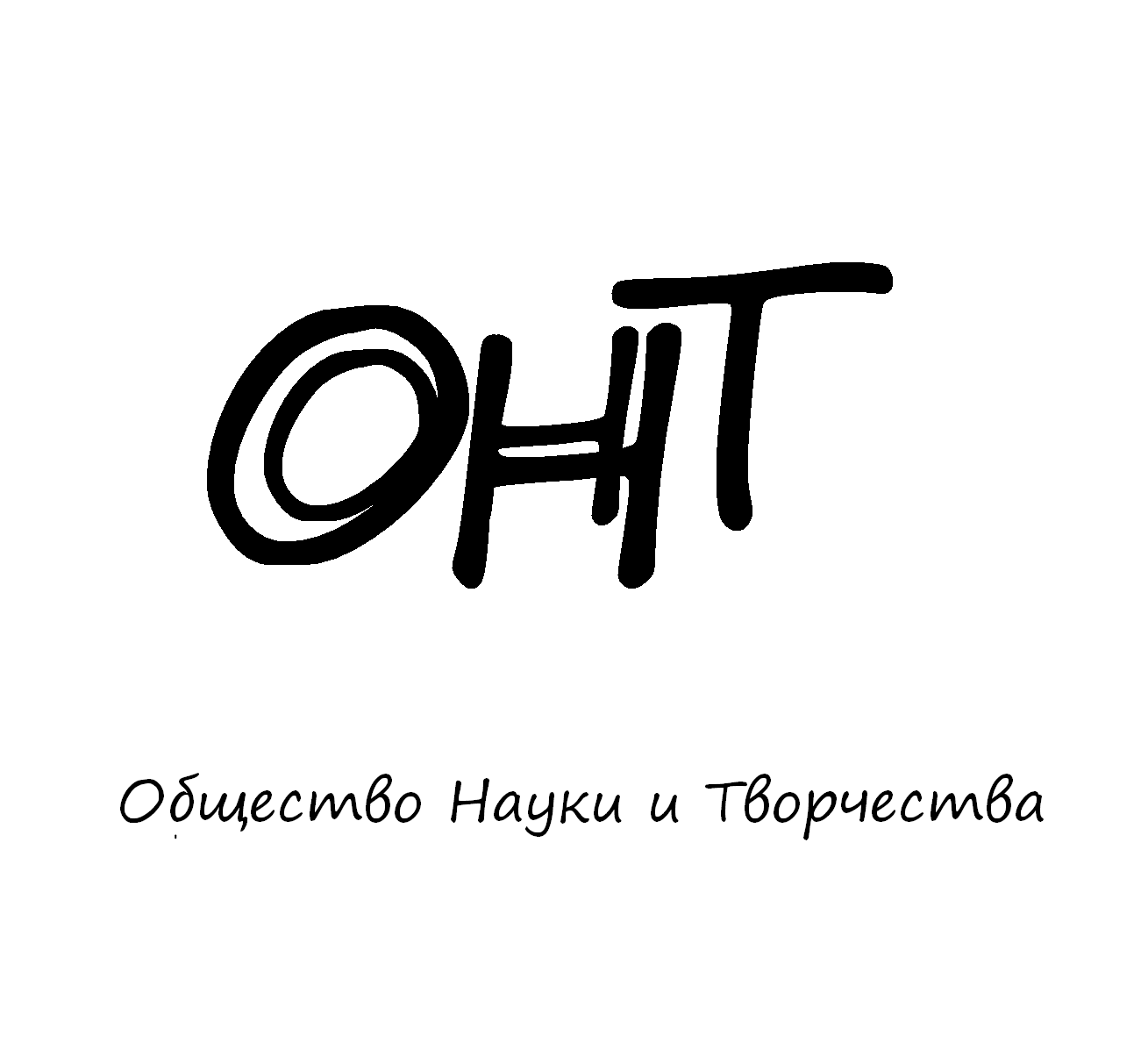 27 декабря 2016 годаКАЗАНЬ Доброго времени суток!Приглашаем Вас принять участие в Международном конкурсе портфолио «Колосс-2016».Портфолио – способ фиксирования, накопления и оценки индивидуальных достижений человека. Ведение портфолио является творческой работой, позволяющей реально представить свой образовательный уровень, увидеть резервы, определить направления профессионального самосовершенствования.Секции участия:- научные достижения;- спортивные достижения;- культурные достижения;- инновационные достижения;- достижения в бизнесе и работе;- творческие достижения.Категория участников:- школьники;- студенты;- молодые ученые;- учителя;- преподаватели;- свободное участие.В каждой секции по каждой категории будут объявлены победители. Минимальное количество призовых мест в каждой секции по категориям – 3 (1, 2, 3 место). При большом количестве участников количество призовых мест увеличивается.Каждый участник получает по итогам конкурса диплом участника/победителя конкурса портфолио.Условия участия в конкурсе:
1. Участником конкурса может быть только физическое лицо.2. Возраст участников не регламентируется.3. Количество портфолио от одного участника не ограничено.4. Форма участия в конкурсе – заочная.5. Организационный взнос за участника из РФ  – 400 руб. (за представление одного портфолио). Собранные средства используются для возмещения организационных,  полиграфических расходов и расходов по пересылке материалов участникам конкурса. Оплачивать следует по банковским реквизитам, указанным ниже.6. Организационный взнос за участника из других стран  – 600 руб. Собранные средства используются для возмещения организационных, полиграфических расходов и расходов по пересылке материалов участникам конкурса. Оплата из зарубежных стран должна проходить по системам Western Union, Unistrim или Золотая Корона (денежный перевод на имя Кузьмин Сергей Владимирович, г. Казань).7. Конкурсные материалы представляются на конкурс по электронной почте на электронный адрес оргкомитета.8. Материалы, не отвечающие условиям конкурса или представленные с нарушением требований, могут быть не приняты к рассмотрению.9. Рукописные материалы не рассматриваются.Порядок проведения мероприятия:
1. Прием конкурсных материалов до 26.12.2016 (включительно)2. На конкурс предоставляется:- заявка участника, которая должна носить имя «Заявка_(необходимо указать фамилию участника)», например, «Заявка_Петров» и т.д;- скан (копия) квитанции оплаты участия в конкурсе;- электронный вариант портфолио (сканы публикаций, дипломов, грамот, рекомендательных писем, благодарностей и иных документов, подтверждающих достижения в выбранной категории). Все файлы порфтолио должны быть заархивированы  в ZIP или RAR-архив и носить имя «Порфтолио_(необходимо указать фамилию участника)», например, «Портфолио_Петров» и т.д.3. Все материалы высылаются на адрес электронной почты: ontvor@yandex.ru4. Приемная комиссия в течение 12 часов должна написать письмо о том, что материалы приняты к участию в конкурсе. В случае неполучения ответа, просим Вас продублировать заявку на участие.5. Итоги конкурса будут доступны 27 декабря:- по электронной почте;- на сайте on-tvor.ru- в официальной группе ОНТ Вконтакте: vk.com/ontvorОсобенности проведения конкурса:- свободное участие подразумевает участников, не связанных с наукой, но имеющих научные, спортивные, культурные, инновационные, творческие и иные достижения;- минимальное количество документов в портфолио – 1;- рассылка дипломов проходит в течение двух недель после подведения итогов конкурса;- конкурс проходит при поддержке Макеевского экономико-гуманитарного института       (г. Макеевка), об этом будет указано на дипломах участников и победителей конкурса.Оргкомитет конкурса:1. Амирханян М.Д. - доктор филологических наук, профессор Ереванского государственного лингвистического университета им. В.Я. Брюсова.2. Симатова Е.Л. – кандидат юридических наук, доцент, профессор РАЕ. 3. Бельгисова К.В. – кандидат экономических наук, доцент Южного института менеджмента (г. Краснодар).4. Тер-Вартанов Э.Р. - кандидат философских наук, доцент Ереванского государственного лингвистического университета им. В.Я. Брюсова.5. Сафарян Ю.А. - доктор архитектуры, профессор, лауреат Госпремии СССР, Ереванский государственный университет архитектуры и строительства.6. Петросян В.С. - кандидат исторических наук, доцент Ереванского государственного университета.7. Хамракулов А. К. – кандидат педагогических наук, доцент Наманганского инженерно - педагогического института8. Котова Н.И. - к.т.н., доцент кафедры торгового дела, профессор РАЕ, член Европейской академии естествознания.9. Волженцева И.В. - академик УТА Украины, доктор психологических наук, профессор, зав. кафедрой психологии, Макеевский  экономико-гуманитарный институт.ЗАЯВКА НА УЧАСТИЕ В КОНКУРСЕ «КОЛОСС-2016»Сведения требуется  оформить в виде таблицы. КОНТАКТЫ:Телефон: 89503125696 – руководитель Общества Науки и Творчества Кузьмин Сергей Владимирович. Электронная почта: ontvor@yandex.ru. Сайт: on-tvor.ruБАНКОВСКИЕ РЕКВИЗИТЫ ДЛЯ ОПЛАТЫ ОРГВЗНОСА (УЧАСТНИКАМ ИЗ РФ):Представляем Вашему вниманию все научные мероприятия Общества Науки и Творчества в декабре  2016 года:Конференции:23 декабря. XLIII Международная (заочная) научно – практическая конференция гуманитарных и общественных наук «Культура, наука и искусство в образовательном процессе современности»24 декабря. XLIII Международная (заочная) научно – практическая конференция «Актуальные вопросы   юридических   наук   в   современном    научном   знании»27 декабря. XLIII Международная (заочная) научно – практическая конференция «Психология и педагогика как науки формирования культурного потенциала современного общества»28 декабря. XLIII Международная (заочная) научно – практическая конференция «Экономика, управление и финансы в XXI веке: взгляд современного научного мира» 29 декабря. XLIII Международная (заочная) Итоговая научно – практическая конференция по всем наукам «Интеграция мировых научных процессов как основа общественного прогресса»Публикации:1-31 декабря. Международный научный журнал «SCIENCE TIME» (Выпуск №12/2016, РИНЦ)1-31 декабря. Международный научный журнал «Вестник Науки и Творчества» (Выпуск №12/2016, РИНЦ)1-31 декабря. Международный журнал коллективных монографий и объемных статей «Уникальные исследования  XXI  века» (Выпуск №12/2016, РИНЦ)1-31 декабря. Международный сборник научных трудов «Интеграция мировых научных процессов как основа общественного прогресса» (Выпуск №44)Конкурсы:24  декабря.  Международный (заочный) конкурс «Лучшая научная презентация – 2016»27  декабря.  Международный (заочный) конкурс портфолио «Колосс - 2016»29  декабря.  Международный (заочный) конкурс «Лучшая научная работа - 2016»Олимпиады:14 – 19 декабря. Международная (дистанционная) олимпиада по предпринимательству14 – 19 декабря. Международная (дистанционная) олимпиада по конституционному праву17 – 22 декабря. Международная (дистанционная) олимпиада по литературе17 – 22 декабря. Международная (дистанционная) олимпиада по географии20 – 25 декабря. Международная (дистанционная) олимпиада по уголовному праву20 – 25 декабря. Международная (дистанционная) олимпиада по музыковедениюПодробности: на сайте on-tvor.ru  в разделе «Мероприятия».Ф.И.О. участникаМесто работы (учебы)Должность Секция участияКатегория участияE-mailТелефон мобильныйКонкурс«Колосс-2016»Количество представленных сканов (копий) документов на рассмотрениеАдрес, на который необходимо  высылать диплом (обязательно с указанием индекса и ФИО получателя)Источник, из которого Вы узнали об Обществе Науки и ТворчестваПолучатель:ИНДИВИДУАЛЬНЫЙ ПРЕДПРИНИМАТЕЛЬ КУЗЬМИН СЕРГЕЙ ВЛАДИМИРОВИЧ (указывать полностью)ИНН 165720091033Р/с: 40802810500000061115Банк
получателя:АО "ТИНЬКОФФ БАНК"БИК: 044525974К/с: 30101810145250000974Назначение платежа:За участие в Международном конкурсе «Колосс - 2016»  (указать ФИО участника)Дополнительные способы оплаты:Кошелек Web Money: R338981268449Яндекс. Кошелек: 41001790968661Дополнительные способы оплаты:Кошелек Web Money: R338981268449Яндекс. Кошелек: 41001790968661